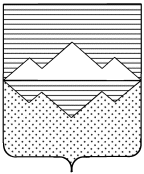 АДМИНИСТРАЦИЯМЕЖЕВОГО ГОРОДСКОГО ПОСЕЛЕНИЯСАТКИНСКОГО РАЙОНА ЧЕЛЯБИНСКОЙ ОБЛАСТИРАСПОРЯЖЕНИЕот 29.03.2019г. № 30Об утверждении перечня нормативных правовых актов или их отдельных частей, содержащих обязательные требования, оценка соблюдения, которых является предметом муниципального земельного контроля В соответствии с  пунктом 1 части 2 статьи 8.2 Федерального закона от 26.12.2008 № 294-ФЗ «О защите прав юридических лиц и индивидуальных предпринимателей при осуществлении государственного контроля (надзора) и муниципального контроля»,РАСПОРЯЖАЮСЬ:1. Утвердить Перечень нормативных правовых актов или их отдельных частей, содержащих обязательные требования, оценка соблюдения которых является предметом муниципального земельного контроля на территории Межевого городского поселения, согласно приложению   к настоящему распоряжению.2. Разместить настоящее распоряжение на официальном сайте администрации Саткинского муниципального района.3.Настоящее распоряжение вступает в силу после его подписания.4. Контроль за исполнением настоящего распоряжения возложить на специалиста землеустроителя администрации Межевого городского поселения.Глава Межевого городского поселения                                          Р.М. РыбаковУтвержденораспоряжением администрацииМежевого городского поселенияот 29 марта 2019 г. № 30Переченьнормативных правовых актов или их отдельных частей, содержащихобязательные требования, оценка соблюдения которых является предметоммуниципального земельного контроля№п/пНаименованиеи реквизиты акта Краткое описание круга лиц и (или) перечня объектов, в отношении которых устанавливаются обязательные требованияУказание на структурные единицы акта, соблюдение которых оценивается  при проведении мероприятий  по контролю1234Раздел I. Международные договоры РФ и акты органов Евразийского экономического союза-Раздел I. Международные договоры РФ и акты органов Евразийского экономического союза-Раздел I. Международные договоры РФ и акты органов Евразийского экономического союза-Раздел I. Международные договоры РФ и акты органов Евразийского экономического союза-Раздел II.  Федеральные конституционные законы и федеральные законыРаздел II.  Федеральные конституционные законы и федеральные законыРаздел II.  Федеральные конституционные законы и федеральные законыРаздел II.  Федеральные конституционные законы и федеральные законы1Земельный кодекс Российской Федерации от 25 октября 2001 г. № 136-ФЗ  юридические лица,индивидуальные предпринимателипункт 2 статьи 7,статья 13,пункт 1 статьи 25,пункт 1 статьи 26,пункты 1, 2 статьи 39.20,статья 39.33,статья 39.35,пункт 1,2 статьи 39.36,пункт 1,2 статьи56,подпункт 4 пункта 2 статьи 60,статья 78,пункт 1,4 статьи 79,статья 85,статья 88,пункт 1,2 статьи 891Земельный кодекс Российской Федерации от 25 октября 2001 г. № 136-ФЗ  объекты, в отношении которых устанавливаются обязательные требования – земельные участкипункт 2 статьи 7,статья 13,пункт 1 статьи 25,пункт 1 статьи 26,пункты 1, 2 статьи 39.20,статья 39.33,статья 39.35,пункт 1,2 статьи 39.36,пункт 1,2 статьи56,подпункт 4 пункта 2 статьи 60,статья 78,пункт 1,4 статьи 79,статья 85,статья 88,пункт 1,2 статьи 892Гражданский кодекс Российской Федерации  от 30.11.1994 г. № 51-ФЗ юридические лица,индивидуальные предпринимателипункт 1,2 статьи 8.1,пункты 1-3 статьи 2223Кодекс Российской Федерации об административных правонарушениях
от 30 декабря 2001 г. № 195-ФЗюридические лица,индивидуальные предпринимателистатья 7.1,статья 7.10,статья 7.34,статья 8.6,статья 8.7,статья 8.8,статья 8.12,статья 10.9,статья 11.224Федеральный закон от 15.04.1998 № 66-Фз «О садоводческих, огороднических и дачных некоммерческих объединениях граждан»юридические лица,индивидуальные предпринимателиСтатья 1, подпункты 3,7 пункта 2 статьи 195Федеральный закон от 07.07.2003 № 112-ФЗ «О личном подсобном хозяйстве»юридические лица,индивидуальные предпринимателиПункт 1, статьи 2, пункты 2,3 статьи 4, статья 106Федеральный закон от 21 декабря 2001г. N 178-ФЗ
"О приватизации государственного и муниципального имущества"юридические лица,индивидуальные предпринимателипункт 3 статьи 287Федеральный закон от 26 декабря 2008 г. № 294-ФЗ
"О защите прав юридических лиц и индивидуальных предпринимателей при осуществлении государственного контроля (надзора) и муниципального контроля"юридические лица,индивидуальные предпринимателичасть 1 статьи 9,часть 1 статьи 10,часть 1 статьи 11,часть 1 статьи 128Федеральный закон от 24 июля 2002 г. № 101-ФЗ
"Об обороте земель сельскохозяйственного назначения" юридические лица,индивидуальные предпринимателистатья 4пункты 1, 2, 3 статьи 5,пункт 1 статьи 69Федеральный закон от 25 октября 2001 г. № 137-ФЗ «О введении в действие Земельного кодекса Российской Федерации»Юридические лица, за исключением указанных в пункте 2 статьи 39.9 Земельного кодекса Российской Федерациипункт 2 статьи 3Раздел III. Указы Президента Российской Федерации, постановления и распоряжения Правительства Российской ФедерацииРаздел III. Указы Президента Российской Федерации, постановления и распоряжения Правительства Российской ФедерацииРаздел III. Указы Президента Российской Федерации, постановления и распоряжения Правительства Российской ФедерацииРаздел III. Указы Президента Российской Федерации, постановления и распоряжения Правительства Российской Федерации10Постановление Правительства РФ от3 декабря 2014 г. № 1300
"Об утверждении перечня видов объектов, размещение которых может осуществляться на землях или земельных участках, находящихся в государственной или муниципальной собственности, без предоставления земельных участков и установления сервитутов"юридические лица,индивидуальные предпринимателиВ полном объеме11Постановление Правительства Российской Федерации от 30.06.2010 № 489 «Об утверждении правил подготовки органами муниципального контроля (надзора) и органами муниципального контроля ежегодных планов проведения проверок юридических лиц и индивидуальных предпринимателей»юридические лица,индивидуальные предпринимателиВ полном объеме12Приказ Минэкономразвития России от 01.09.2014 N 540"Об утверждении классификатора видов разрешенного использования земельных участков" юридические лица,индивидуальные предпринимателиВ полном объемеРаздел IV. Нормативные правовые акты федеральных органов исполнительной власти-Раздел IV. Нормативные правовые акты федеральных органов исполнительной власти-Раздел IV. Нормативные правовые акты федеральных органов исполнительной власти-Раздел IV. Нормативные правовые акты федеральных органов исполнительной власти-Раздел V. Законы и иные нормативные правовые акты Челябинской области-Раздел V. Законы и иные нормативные правовые акты Челябинской области-Раздел V. Законы и иные нормативные правовые акты Челябинской области-Раздел V. Законы и иные нормативные правовые акты Челябинской области-Раздел VI. Муниципальные правовые актыРаздел VI. Муниципальные правовые актыРаздел VI. Муниципальные правовые актыРаздел VI. Муниципальные правовые актыРешение Совета депутатов Межевого городского поселения от 14.03.2019 г.  № 133 «Об утверждении Положения об организации и осуществлении муниципального земельного контроля  Межевого городского поселенияюридические лица,индивидуальные предпринимателиВ полном объемеПостановление администрации Межевого городского поселения от 03.12.2018 года  № 233 «Об утверждении Административного регламента проведения проверок при осуществлении муниципального земельного контроля»юридические лица,индивидуальные предпринимателиВ полном объемеРаздел VII.  Иные нормативные документы, обязательность соблюдения которых установлена законодательством Российской Федерации-Раздел VII.  Иные нормативные документы, обязательность соблюдения которых установлена законодательством Российской Федерации-Раздел VII.  Иные нормативные документы, обязательность соблюдения которых установлена законодательством Российской Федерации-Раздел VII.  Иные нормативные документы, обязательность соблюдения которых установлена законодательством Российской Федерации-